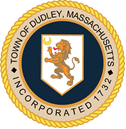 Dudley Board of HealthMeeting MinutesFebruary 8, 2024The emergency meeting of the Dudley Board of Health was called to order at 5:31PM by Chairman Roberta Johnson. Recording of meeting was acknowledged and the pledge recited. Members Present: Roberta Johnson – Chairman, Jennifer Cournoyer, Heather ArnoldAlso Present: Patrick Hannon – Health Agent, Jessica Valby, Craig Valby, Joseph WaskiewiczDocuments physically identified, discussed, considered, or voted by the Board: Whiskey Rocks revised floor plan.Minutes for Approval: NoneMeeting Mail: NoneAppointments: Jennifer Cournoyer – I make a motion to appoint Patrick Hannon our Health Agent for the Town of Dudley Heather Arnold – I second the motion Board Votes – passes unanimously. Old Business – Whiskey Rocks Patrick Hannon – On February 5th Amanda and I met with the applicants at Whiskey Rocks and looked at the kitchen and the way the bar was set up. A plan did come in as they promised. On Jan. 25th it was corrected by the registered architect. When we went in to look in the kitchen there was some equipment that was added, which was from Stave and Still. I mentioned that the grill would need a hood. So, they offered that they would cook both menus on their grill from whiskey rocks. I have no problem with the revised plan if the equipment is not there. The bar was in good shape. They are going to provide signs for the hand washing sinks and make the paper towels more accessible. I have approved the plan, but the board must vote on it. Jennifer Cournoyer- I make a motion to approve the plan with the revisions that are highlighted in pink. Heather Arnold – I Second the motion Board votes – passes unanimously.Patrick Hannon will be at the restaurant 9:00 the next morning to confirm that the kitchen layout matches the plan approved by the board.New Business – Emergency regulation limiting the Hot Holding Cooling and Reheating of TCS food at all food service establishments in Dudley. Patrick Hannon - We have had 13 food borne illnesses in town which is an issue. I feel like restaurants are holding foods too long. Every time you cool and reheat food more bacteria is growing. The number one thing wrong in all my inspections was temperatures. Coming up with these regulations would be the safest way to get a handle on this situation. Roberta Johnson – Do you mean temperature as them using the food thermometer? Patrick Hannon– Yes, it is that simple. For example, I will ask them to take the temperature of their meatballs and they will grab a thermometer and go to put it in without sanitizing. When I go in to do my inspections their food is not at the right temperature. The restaurant can be as clean as an operating room but if the temperatures are wrong someone can get sick. We didn’t have time to come up with the regulations for this meeting though so it will be at our next meeting. Food Service Inspections:Dudley House of Pizza Patrick Hannon - I did a reinspection, and they are doing great. It looked as good as the day I let them reopen, he was very welcoming when I went there. Yummy’s Patrick Hannon - I wanted to wait for Yummy’s reinspection to give them time.Upside Food N DrinkPatrick Hannon - Good inspection kitchen very small so they have a challenge.Big Al’s Pizza Patrick Hannon - Very good inspection. Nothing major there. Leoni’s Pizza – No updateState Line Market – No update.Retail Food Inspections:WalgreensPatrick Hannon -We had a problem with Walgreens. They hadn’t applied for their food license. I gave them 72 hours and told them I would be back to stop their sales of any food. Kwik Stop Re-inspection – No update.Agent Updates:Patrick Hannon -I’m a little disappointed about Firebrands. When we were at Whiskey Rocks there was a sign up at firebrands that they are open for lunch. They don’t have approved hours. I’m going to do the reinspection and talk to them about all the issues. Nuisance ConditionsPatrick Hannon - There’s been some complaints about 2 Leonard Ave. It is zoned industrial, but they don’t have the right to store junk cars and trash all over the place. I wrote them a nuisance order today. They are buying junk cars and paying cash for scrap. Some of these cars are being dismantled at that address. That is a junk 3 license and I checked with the assistant town administrator, and we don’t have any active junk 3 license in town at this time. A noisome trade is anything that annoys your neighbors and hurts their property values. If we make junk 3 license a noisome trade it will stop this issue in town. Rubbish Haulers – No update.Housing Complaints – No updateSeptic Haulers – No update	Member Issues Discussion: NoneOther Business: NoneJennifer Cournoyer - I make a motion to adjourn.Heather Arnold – I second the motion Board votes – passes unanimously.Meeting adjourned 5:53PMRespectfully submitted,Amanda JacobsonBoard of Health Clerk